ЧЕРКАСЬКА ОБЛАСНА РАДАР І Ш Е Н Н Я_____________                                                                               № ___________ПРОЄКТПро обрання заступника головиЧеркаської обласної радиВідповідно до статті 56 Закону України "Про місцеве самоврядування
в Україні", статей 14, 15 Закону України "Про службу в органах місцевого самоврядування", обласна рада в и р і ш и л а:1. Обрати заступником голови Черкаської обласної ради депутата _____________________________.2. Присвоїти ___________________________, посада якого відноситься до другої категорії класифікації посад в органах місцевого самоврядування, 
___ ранг посадової особи місцевого самоврядування.Голова									А.ПІДГОРНИЙ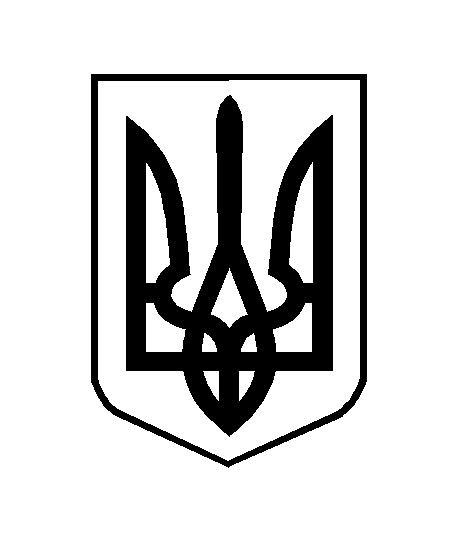 